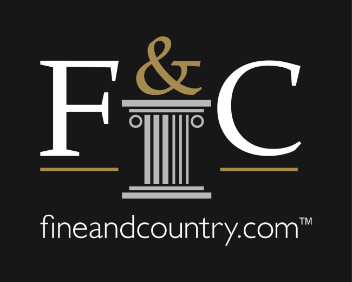 Fine & Country Licensees elect their new representatives to the NACFine & Country UK Licensees have elected their new representatives to its NAC who will be responsible for mentoring, advice, suggestions, and guidance on the future direction of the UK network.   The Fine & Country network is divided into eight regions throughout the UK, namely London, South West, South East, Wales, East Anglia, North West, Midlands and North East. Every two years the regions hold an election where a Licence Owners from within that region is elected to serve on the National Advisory Council.  Graham Wilson, Chairman of the NAC, says: “It is great to welcome new and old faces back to the NAC from across the country for the next two-year term. As the driving force of the network our primary purpose is to mentor, advise and guide the brand. Our duties are to promote, protect and advance the national network, identify new technologies and marketing initiatives.” Nicky Stevenson, MD of Fine & Country UK, says that the NAC plays a vital role within the brand by ensuring that the decisions made are representative of and beneficial to the entire network and their customers. “We have a remarkable calibre of property professionals within the Fine & Country network, many with decades of experience within the industry who are on hand to mentor and work within established and new licensees across the UK. The feedback and suggestions voiced by the representatives of the NAC is a way of tapping into the experience and knowledge within the network to drive the brand forward and continue making informed decisions that will help us grow and evolve,” she says.  Chaired by Graham Wilson, Fine & Country Northern Lincolnshire, the new NAC members are: Mark Manning – North East representative Mark Gilbertson – North West representative Simon Bradbury – East Anglia representative Jan von Draczek – Midlands representative Joe Parry – Wales representative  Ben Madden – London representative Napoleon Wilcox – South West representative Colin J Shairp – South East representative “We welcome back representatives who have served before, as well as new NAC members that have just been appointed. I’m really looking forward to working with the NAC over the coming years as we embark on our vision to becoming the premium brand of choice for property professionals and their clients around the world,” Stevenson concludes.  -END-Editors Notes:Fine & Country specialises in the sale and rental of prime residential properties. The company has offices in 300 locations around the world including in the UK, Cape Verde, Cyprus, Germany, Mauritius, The Channel Islands, USA, France, Namibia, Portugal, Spain, South Africa, West Africa, Russia, Australia and Hungary. Fine & Country has won Best Estate Agency Marketing and Best International Estate Agency Marketing seven times in the past 10 years at the International Property Awards.